17.8.2017מבחן מיון לרפואה 4 שנתי – נוהל רישום וביטול רישוםהמבחן יתקיים בשני מועדים, ניתן להירשם לאחד המועדים או לשניהם.רק מועמדים רשומים לתכנית ה-4 שנתית באוניברסיטת ת"א או באוניברסיטת בר-אילן שעומדים ברף ההרשמה, סיימו תואר בממוצע הנדרש או מסיימים השנה ומשלימים קורסי ליבה בשנה זו, יוכלו להירשם למבחן. מי שאינו עומד ברף ההרשמה לא יזומן למבחן וכספו לא יוחזר.התשלום לכל מועד הוא 675 ₪ בתשלום אחד באמצעות כרטיס אשראי.מועד ראשון – 27.2.18מועד שני    – 28.3.18ההרשמה למועד הראשון תתאפשר מתאריך 4.12.17 עד 19.2.18ההרשמה למועד השני תתאפשר מתאריך 4.12.17 עד 18.3.18לינקים להרשמה למבחן לכל מועד בנפרד:מועד 27.2.18 - מבחן מיון לרפואה 4 שנתי – 27.2.18מועד 28.3.18 - מבחן מיון לרפואה 4 שנתי – 28.3.18שימו לב, במהלך הרישום בעמוד בו מבקשים פרטי כרטיס אשראי (העמוד המופיע למטה) יש לרשום את שם בעל הכרטיס ומספר הזהות שלו ולא את פרטי הנבחן. 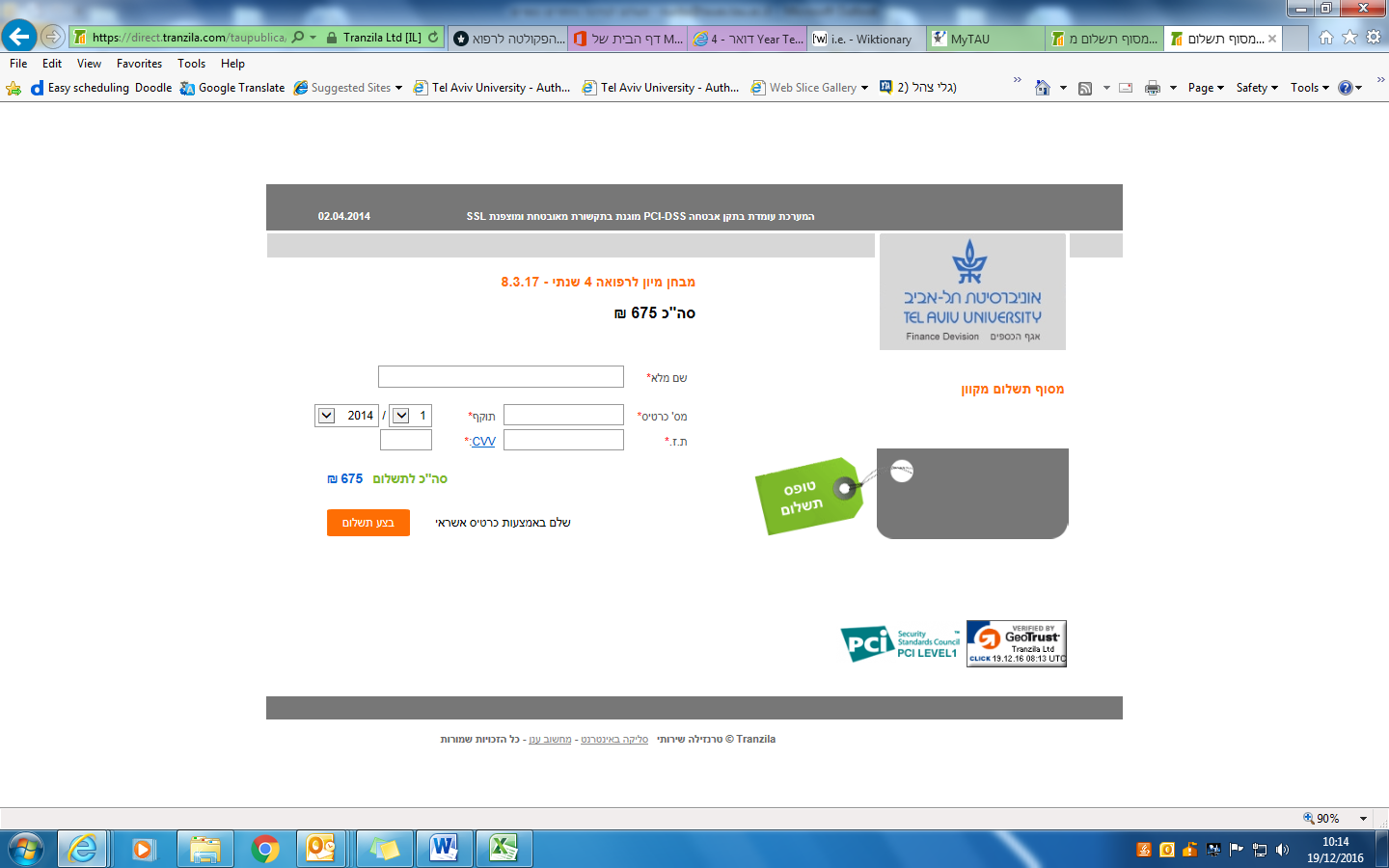 נהלי החזר כספים במקרה של ביטול רישום למבחןמועד ראשון:בקשות לביטול הרשמה למועד הראשון שיועברו עד לתאריך 20.2.18 (כולל) – דמי הרישום יוחזרו בניכוי 100 ₪ דמי טיפול.בקשות לביטול הרשמה למועד הראשון שיועברו החל מ-21.2.18 – לא יינתן החזר של דמי הרישום.מועד שני:בקשות לביטול הרשמה למועד השני שיועברו עד לתאריך 21.3.18 (כולל) – דמי הרישום יוחזרו בניכוי 100 ₪ דמי טיפול.בקשות לביטול הרשמה למועד הראשון שיועברו החל מ-22.3.18 – לא יינתן החזר של דמי הרישום.בקשות לביטול רישום יש להעביר בצורה מסודרת למייל: test4year@tauex.tau.ac.ilיש לציין בנושא המייל: "בקשה לביטול הרשמה למבחן מיון לרפואה 4 שנתי"בגוף המייל יש לציין את הפרטים הבאים:שם פרטי של הנבחןשם משפחה של הנבחןת.ז של הנבחןטלפון של הנבחןדוא"ל של הנבחןמועד המבחן אותו מבקשים לבטל מספר ה-CVV בכרטיס האשראי באמצעותו בוצעה ההרשמה למבחן (3 הספרות בגב הכרטיס)